UNIVERSIDADE ESTADUAL DO OESTE DO PARANÁ- UNIOESTECAMPUS DE FRANCISCO BELTRÃOPRÓ-REITORIA DE PESQUISA E PÓS-GRADUAÇÃOPROGRAMA DE PÓS-GRADUAÇÃO EM GEOGRAFIAFrancisco Beltrão ____/____/_____________________________                                _________________________Assinatura do discente	       	                        Assinatura do docenteObservação: O plano de Trabalho do estágio de docência, segue anexo ao Memorando de Solicitação de Estágio de Docência encaminhado pelo orientador ao Coordenador do Curso de Graduação para apreciação do Colegiado.Após a aprovação no Colegiado de Graduação segue para o Colegiado do PPGG para homologação.Modelo de Memorando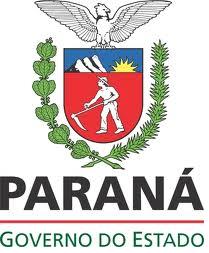 Campus de Francisco BeltrãoRua Maringá, 1200 – Bairro Vila Nova – Caixa Postal 371Fone/Fax (0**46) 3520-4848 / 3520-4849 – CEP.: 85605-010 – Francisco Beltrão – PRMEMORANDO 001/2019 Solicito a realização do estágio de docência, na disciplina de _______________________, ministrada no ____ ano do curso de graduação em Geografia – Licenciatura ou Bacharelado da Universidade Estadual do Oeste do Paraná/ Campus de Francisco Beltrão, do discente _______________________________________, o qual será realizado no periodo de ___/___/____  a ____/____/____, __º semestre de _____, sob a supervisão do docente responsavel pela disciplina, professor __________________________________________.Atenciosamente, _____________________________Docente Orientador (Nome e assinatura)PLANO DE TRABALHO - ESTÁGIO DE DOCENCIAIDENTIFICAÇÃO DA DISCIPLINADISCIPLINA: (nome, ano do curso)CURSO DE GRADUAÇÃO: (Informar se é licenciatura ou bacharelado)DOCENTE RESPONSÁVEL: INSTITUIÇÃO: UNIOESTE/ Campus de Francisco BeltrãoIDENTIFICAÇÃO DO DISCENTEDISCENTE:ORIENTADOR(A):PERÍODO DO ESTAGIO: 1º SEMESTRE DE 2019DURAÇÃO: 30 hsNOME DO PROFESSOR RESPONSAVEL PELA DISCIPLINA DURANTE A REALIZAÇÃO DO ESTÁGIO:ATIVIDADES PREVISTAS/ CARGA HORÁRIA1 – OBSERVAÇÃO DAS AULAS (listar as datas previstas e número de horas)-2 – PREPARAÇÃO DAS AULAS E ORIENTAÇÕES SOBRE O ESTAGIO (listar as datas previstas e número de horas)-3 – REGENCIA DAS AULAS (listar as datas previstas e número de horas)-CONTEÚDO PREVISTO PARA A REGÊNCIA (Considerar o conteúdo previsto para a atividade de regência conforme o estabelecido pelo professor responsável pela disciplina)1.1.11.2OBJETIVOS DO CONTEÚDO A SER TRABALHADO---METODOLOGIA UTILIZADA NA REGENCIA (como será ministrada as aulas da regência e o uso dos recursos didáticos)--BIBLIOGRAFIA UTILIZADA----DE: _______________________________        Docente orientadorPARA: ___________________________________             Coordenador do Curso de Graduação em Geografia – (Bacharelado ou Licenciatura)ASSUNTO: Solicitação de realização de estágio de docênciaData: ---/---/2019